 c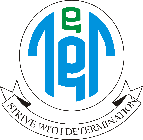 ތ. އަތޮޅު ތަޢުލީމީމަރުކަޒުތިމަރަފުށި، ދިވެހިރާއްޖެ ތާރީޚް: 08 އޮކްޓޫބަރ 2019				              ނަންބަރު:  GS04 / Iu / 2019 / 33   ގެ ކުއްޔަށް ހިފުމާއި ބެހޭ	މިމަރުކަޒުގެ ޕްރިންސިޕަލް ހުންނެވުމަށް ގެއެއް ކުއްޔަށް ހިފުމަށް ބޭނުންވެއެވެ. 	ވީމާ، އެކަމަށް ޝައުގުވެރިވާ ފަރާތްތަކުން، ސްކޫލްގެ އޮފީހުގައި ނަންނޯޓް ކުރުމަށްފަހު ބިޑު ހުށައެޅުއްވުން އެދެމެވެ. މިކަމާއިބެހޭ ހުރިހައި މަޢުލޫމާތެއް މަޢުލޫމާތު ކަރުދާހުގައި ހިމެނިފައިވާނެއެވެ. އިތުރު މަޢުލޫމާތެއް ސާފުކުރައްވަން ބޭނުންފުޅުނަމަ ރަސްމީ ގަޑީގައި 6780015 ނަންބަރ ފޯނާއި ގުޅުއްވުން އެދެމެވެ. ނުވަތަ admin@thaec.edu.mv  އެޑްރެހަށް މެއިލް ކުރެއްވުން އެދެމެވެ.  ނަންނޯޓް ނުކުރާ ފަރާތްތަކުން ހުށައަޅާ ބިޑްތަކެއް ބަލައެއް ނުގަނެވޭނެއެވެ.  އަދި ބިޑް ހުޅައެޅުމަށް ހަމަޖެހިފައިވާ ގަޑިއަށް ސްކޫލް އޮފީހަށް ހާޟިރުނުވާ ފަރާތްތަކުގެ ބިޑް ވެސް ބަލައި ނުގަނެވޭނެއެވެ.	08 އޮކްޓޫބަރ 2019ނަން ނޯޓް ކުރުން2019 އޮކްޓޫބަރ 09 ން 15 އަށް ( ބަންދު ނޫން ކޮންމެ ދުވަހެއްގެ 8:00 ން 13:00 އަށް )މަޢުލޫމާތު ސާފުކުރުން15 އޮކްޓޫބަރ 2019 ވާ އަންގާރަ ދުވަހުގެ 10:00 އަށް ސްކޫލް އޮފީހުގައިބިޑް ހުށައެޅުން 17 އޮކްޓޫބަރ 2019  ވާ ބުރާސްފަތި ދުވަހުގެ 11:00 ގައި ސްކޫލް އޮފީހުގައި